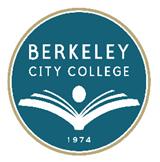 EDUCATION COMMITTEE FOR QUALITY PROGRAMS AND SERVICESAGENDAThursday, May 8, 201412:15 pm – 1:30 pmRoom:  311Approve Agenda                                                                    		12:15-12:20Review and approve meeting minutes                                  	12:20-12:25Draft proposal of PASS Rubric and Budget                             	12:25-12:35Updated memo from Chancellor OrtizAccreditation Update –                                                                       12:35-12:50Dr. Vanessa Vega                                                                                                             Educational Master Plan                                   			12:50 – 1:00Deadline: November 30, 2014Student Equity Plans                                                                   	1:00 -1:10Deadline: November 30, 2014Updates from Senates and PIE Committee			1:10-1:20Others                                                                                                     1:20-1:30